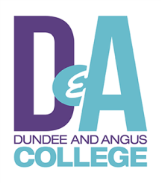 THE COMMUNITY EMPOWERMENT (SCOTLAND) ACTASSET TRANSFER AND PARTICIPATION REQUEST ANNUAL REPORTMARCH 20191	Report PurposeUnder the terms of the Community Empowerment (Scotland) Act 2015, all relevant public bodies are required to register and publish a report outlining details of all requests made to transfer the interest of the College in respect of land or property owned or leased.This report outlines the Asset Transfer and Participation Requests made to Dundee and Angus College. 2	Community InvolvementDundee & Angus College considers itself to be a community based organisation which serves, and is integral to, communities predominantly in Dundee and Angus. The College is a registered charity and engages with the communities it serves in a wide variety of ways.The College seeks to operate in a way which enables local community groups and community leaders to engage with the College to influence the services it provides, how these services are delivered and their effectiveness evaluated. The Board of Management have partnership working as a priority.  3 	Participation Requests 2018/19 Number of Participation Requests Received 		0 4	Asset Transfer Requests 2018/19 Number of Asset Transfer Requests Received 		05	Summary The College has not received any formal requests under the terms of the Community Empowerment (Scotland) Act 2015 between April 2018 and 31 March 2019. It has however continued to work closely with a wide range of partners in the communities served by the College to deliver Best Value and effective Public Services. It has also sought to enable community organisations to access the publicly funded facilities managed by the College wherever practicable.6	Further DetailsFurther details in respect of Asset Transfer and Participation regulations or requests are available by contacting:  Billy Grace, Head of Estates, 01382 834834, w.grace@dundeeandangus.ac.uk